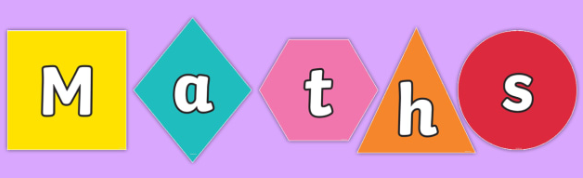 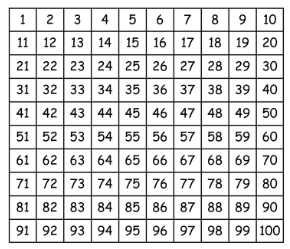 Homework: Hand out date: Friday 11th September  Due in date: Friday 18th September Task One: Arithmetic Task LO -  count forwards and backwards in steps of 2. Using the hundred square, choose a different starting number each time and count forwards and backwards in steps of 2. Task Two: complete the worksheet provided and bring back to school ready to go through and mark in class on a Friday.  LO – count sides of 2d shapes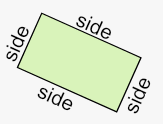 Video link – https://vimeo.com/428007654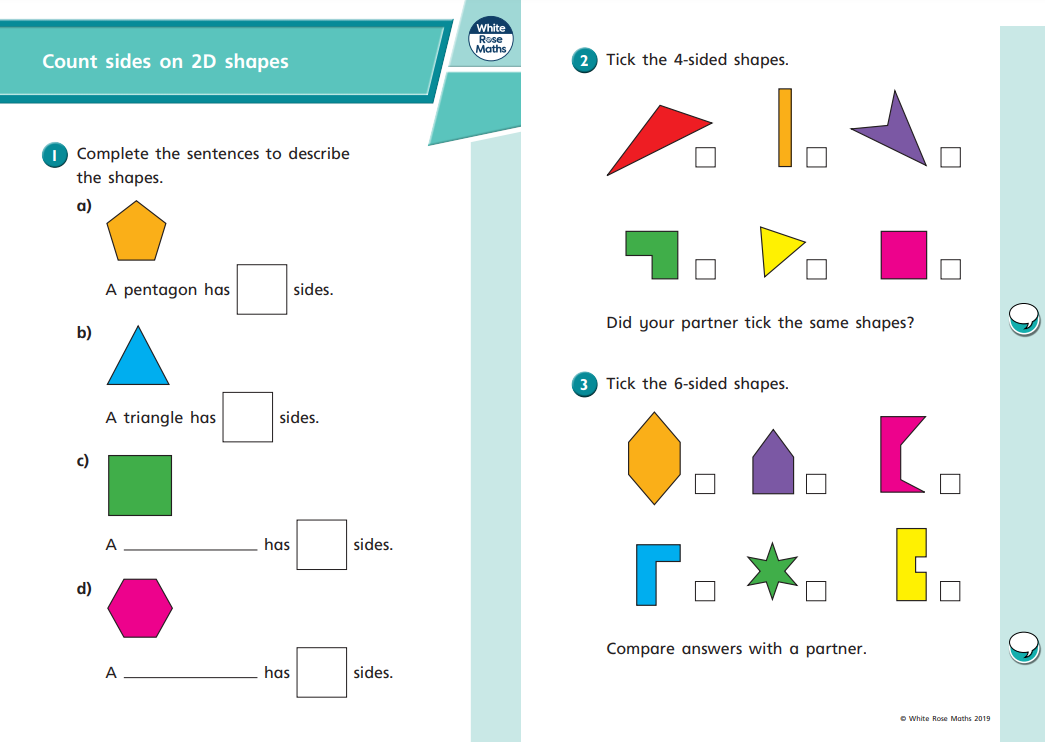 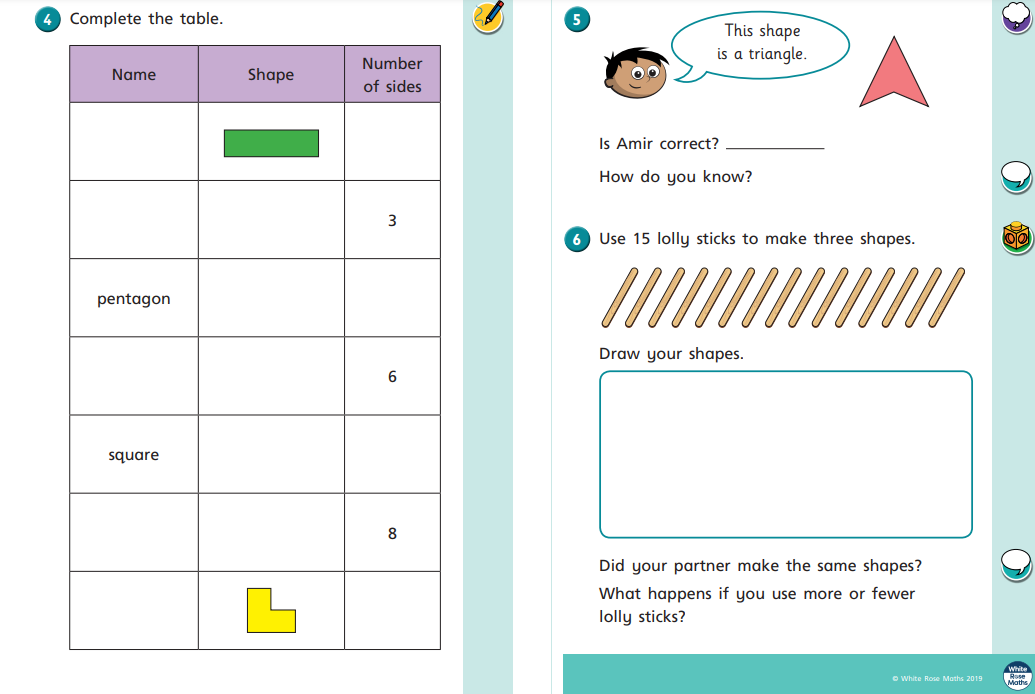 